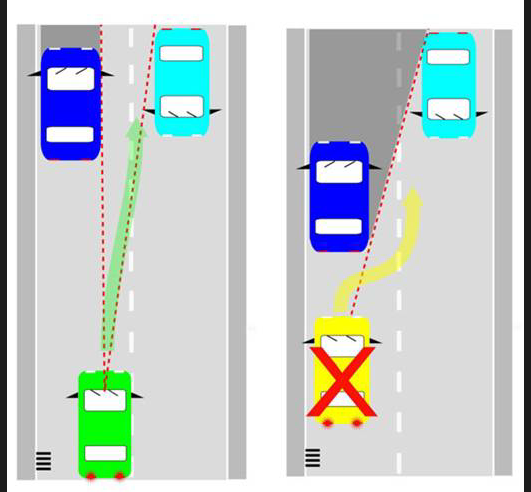 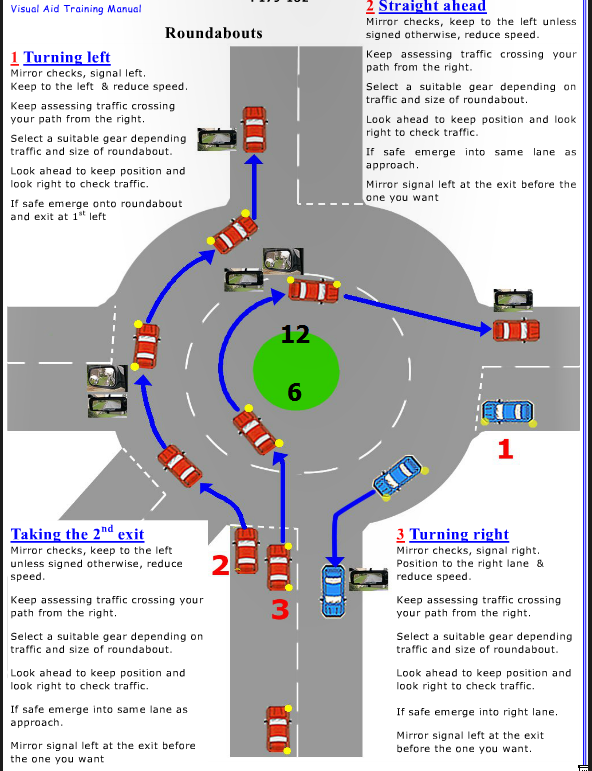 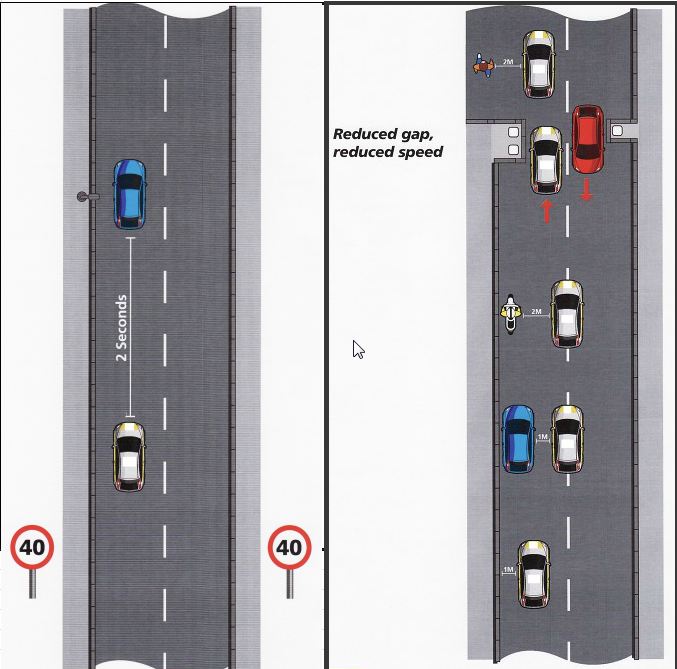 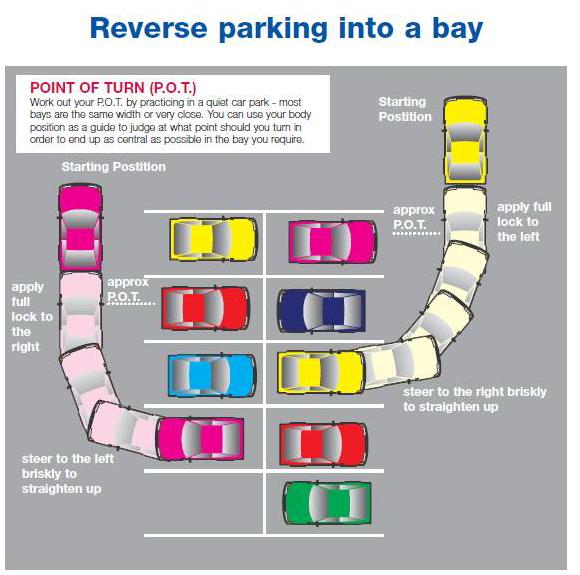 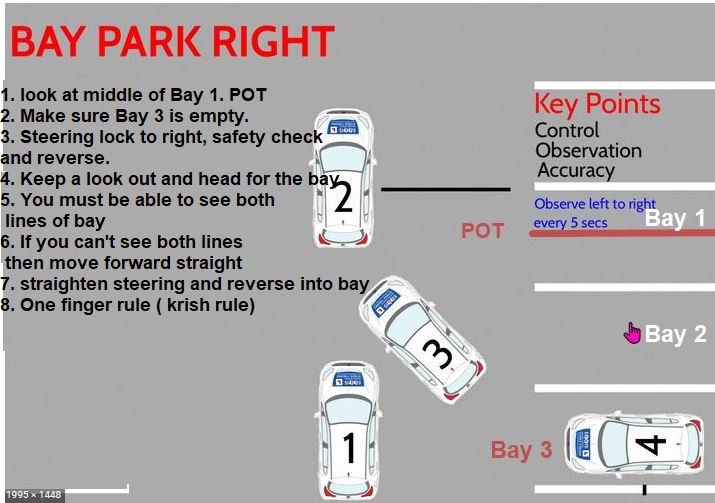 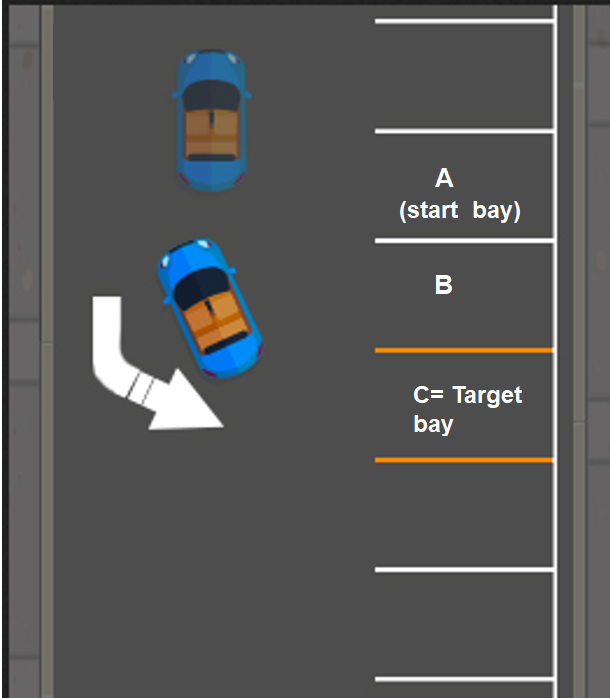 What is your starting point?What observations are necessary?If you cannot enter your bay, what correction is necessary and in which direction?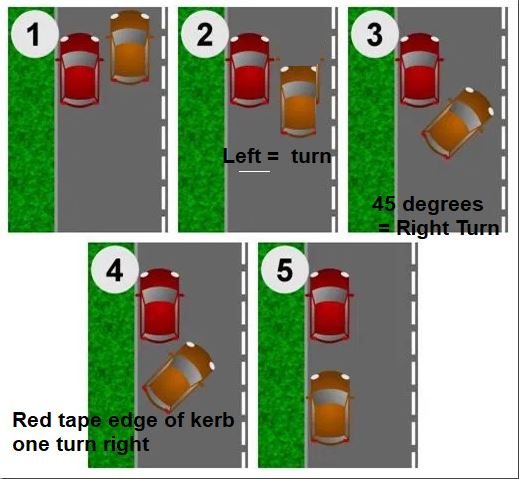 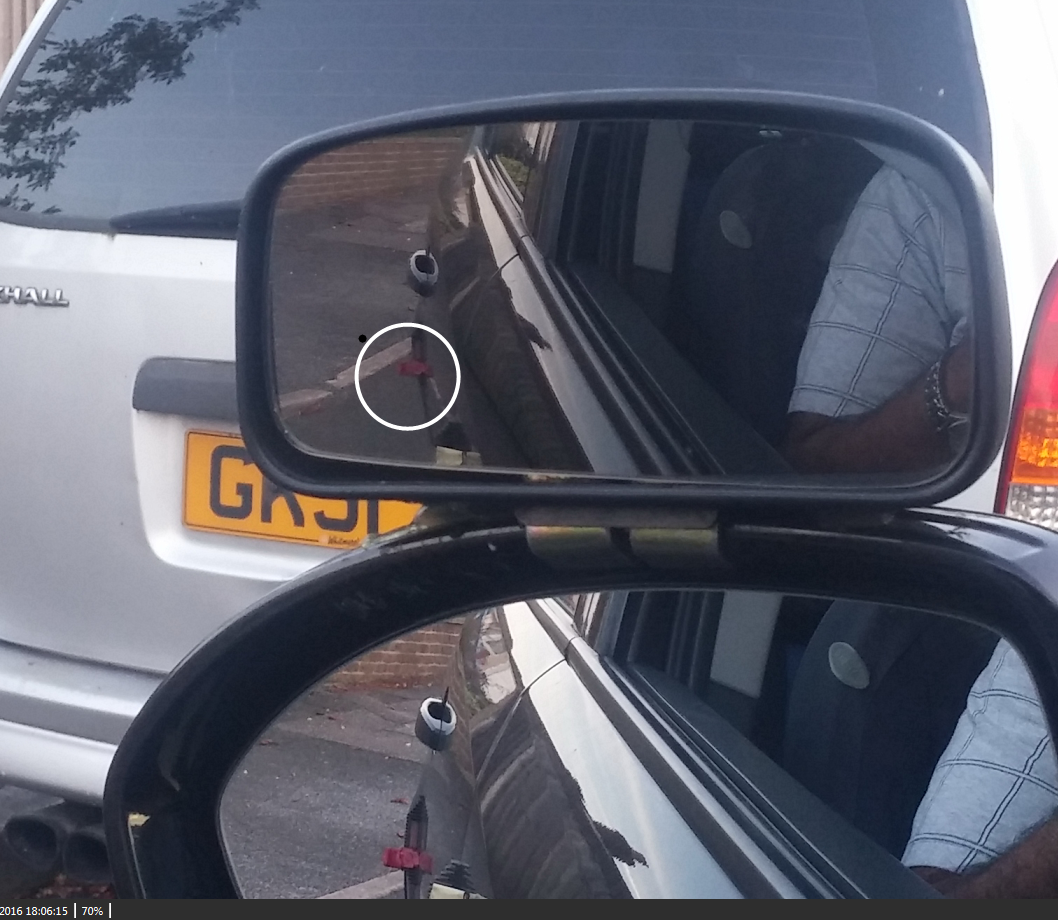 Two techniques:Left to 45 degrees  ( one full turn to the left) (360 degrees)One right turn to red tape.One right to parallel to kerb. Left to red tape.Lock right to parallel.    (this is a quick technique. Usefull in busy situations)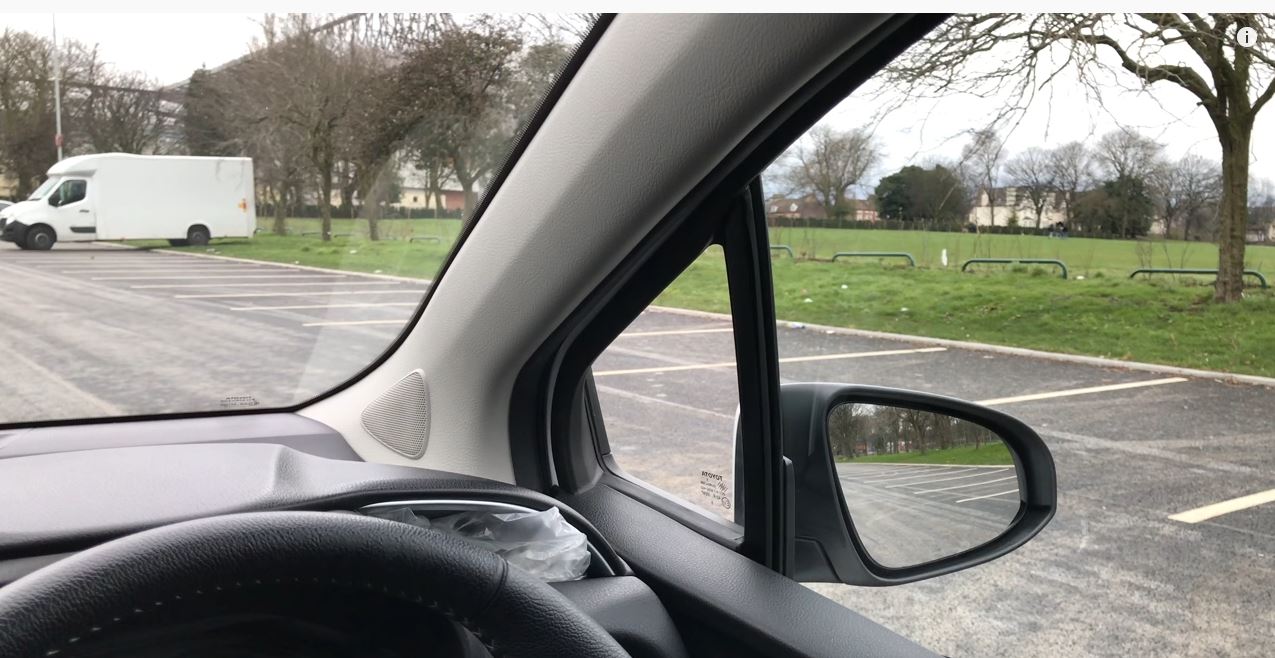 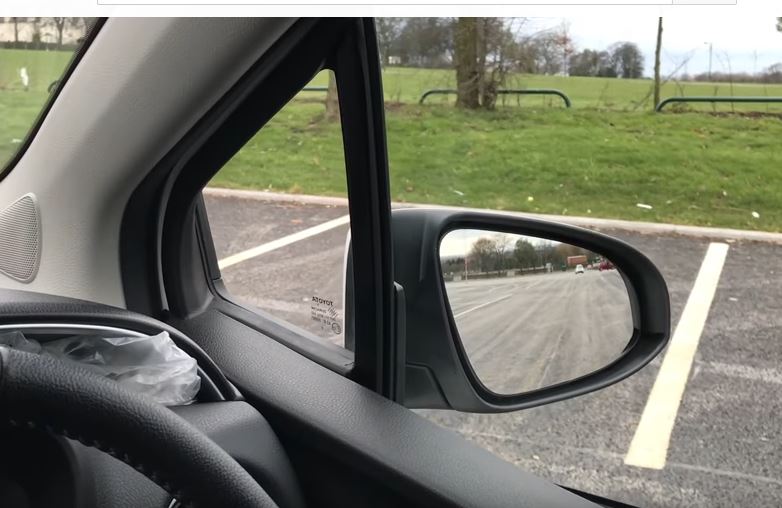 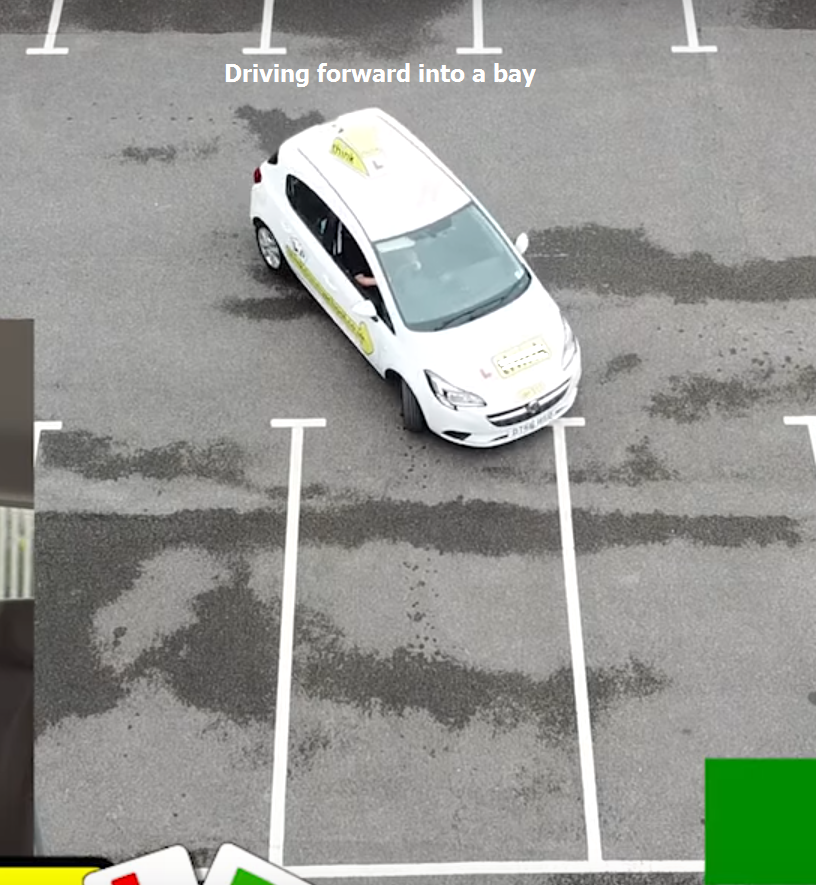 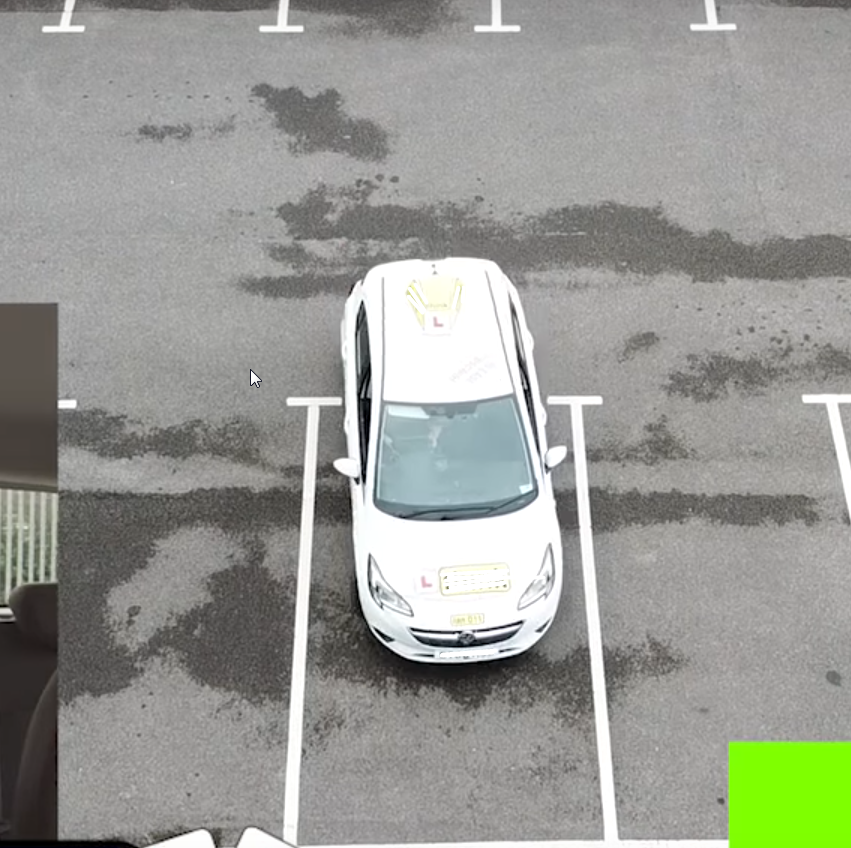 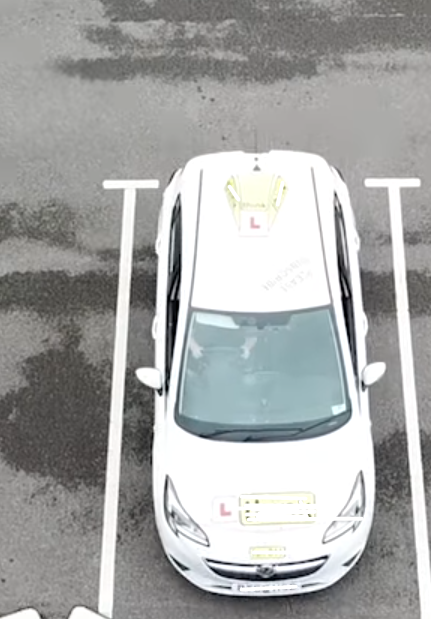 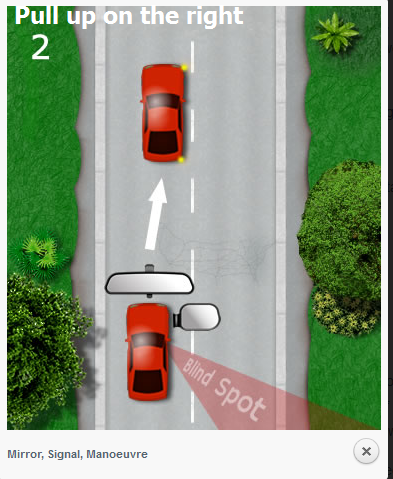 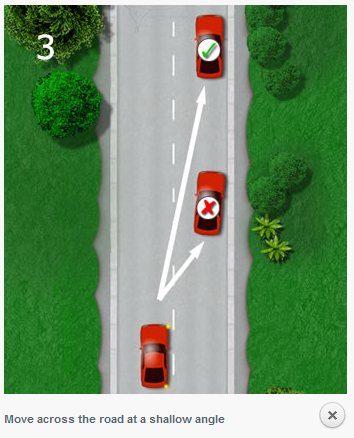 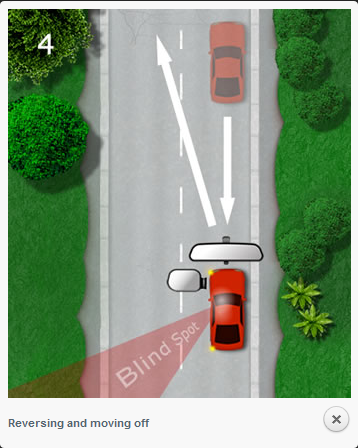 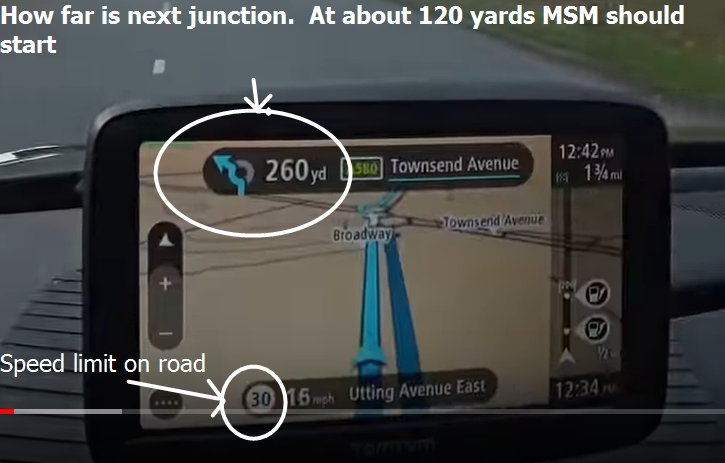 Your ref Points:Reverse park   ( Parallel Park)=   Left     to                 Right   To                    Right to    Forward park : Target bay?   To the right Ref: wing mirror                    To the left White tapeBay park.   Rule 1 2 3 or A B C    . Ref point for starting.                     ( Krish rule of finger)  During Drive =  One question will be asked    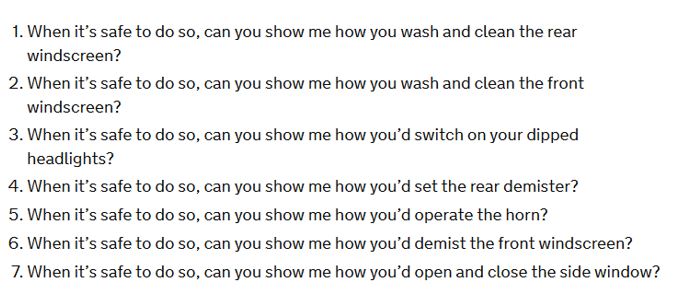 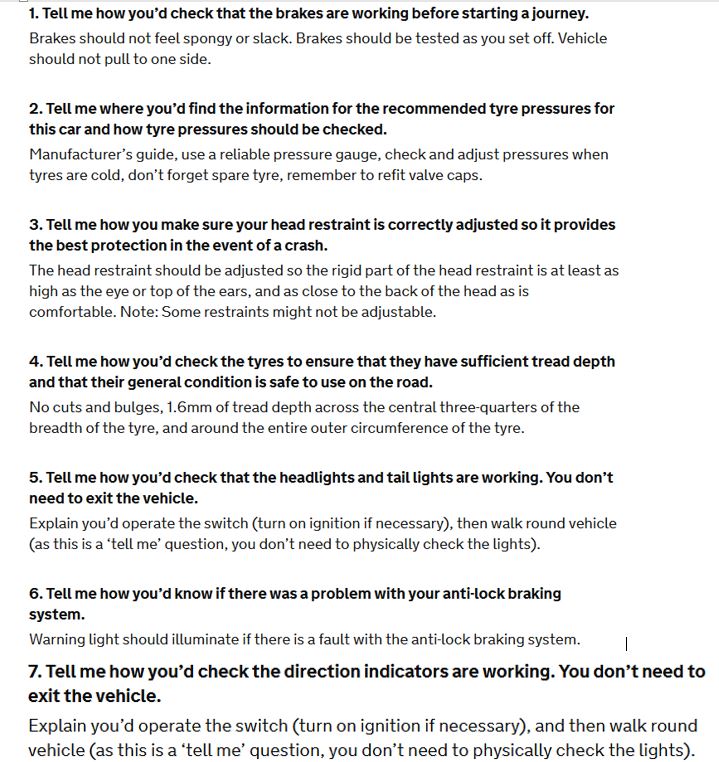 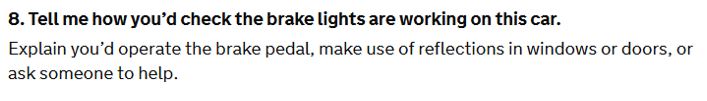 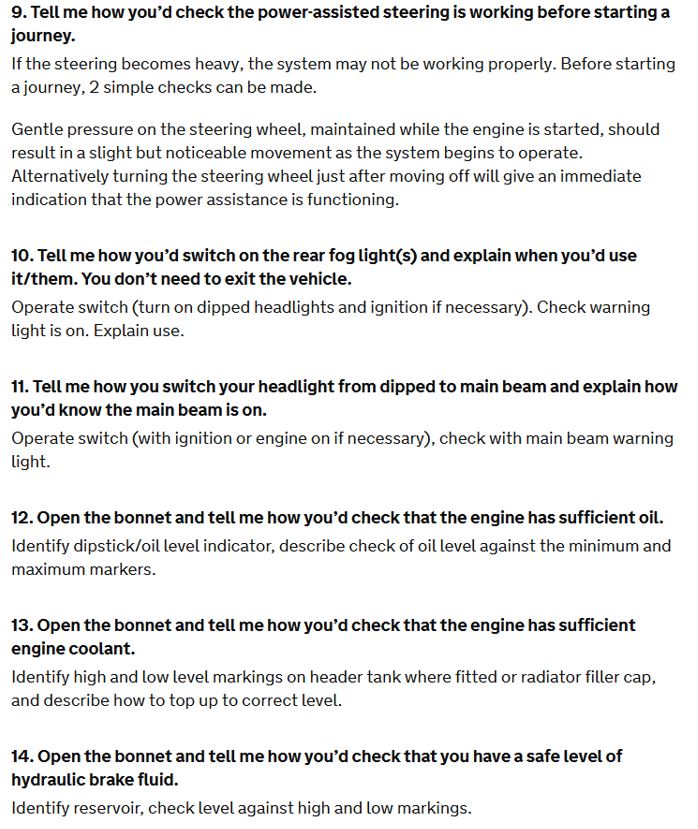 